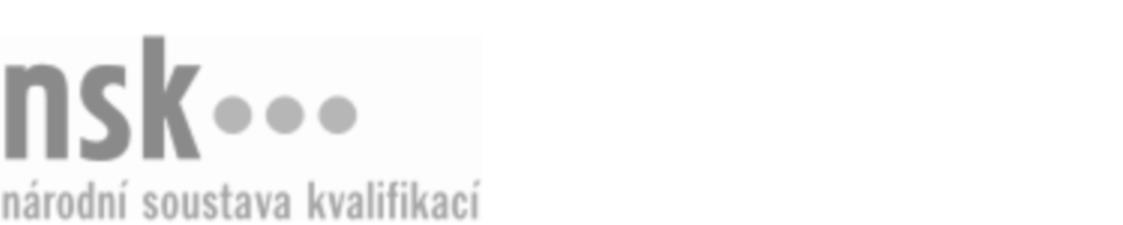 Kvalifikační standardKvalifikační standardKvalifikační standardKvalifikační standardKvalifikační standardKvalifikační standardKvalifikační standardKvalifikační standardMontážník/montážnice nábytku (kód: 33-014-H) Montážník/montážnice nábytku (kód: 33-014-H) Montážník/montážnice nábytku (kód: 33-014-H) Montážník/montážnice nábytku (kód: 33-014-H) Montážník/montážnice nábytku (kód: 33-014-H) Montážník/montážnice nábytku (kód: 33-014-H) Montážník/montážnice nábytku (kód: 33-014-H) Autorizující orgán:Ministerstvo průmyslu a obchoduMinisterstvo průmyslu a obchoduMinisterstvo průmyslu a obchoduMinisterstvo průmyslu a obchoduMinisterstvo průmyslu a obchoduMinisterstvo průmyslu a obchoduMinisterstvo průmyslu a obchoduMinisterstvo průmyslu a obchoduMinisterstvo průmyslu a obchoduMinisterstvo průmyslu a obchoduMinisterstvo průmyslu a obchoduMinisterstvo průmyslu a obchoduSkupina oborů:Zpracování dřeva a výroba hudebních nástrojů (kód: 33)Zpracování dřeva a výroba hudebních nástrojů (kód: 33)Zpracování dřeva a výroba hudebních nástrojů (kód: 33)Zpracování dřeva a výroba hudebních nástrojů (kód: 33)Zpracování dřeva a výroba hudebních nástrojů (kód: 33)Zpracování dřeva a výroba hudebních nástrojů (kód: 33)Týká se povolání:Montážník nábytkuMontážník nábytkuMontážník nábytkuMontážník nábytkuMontážník nábytkuMontážník nábytkuMontážník nábytkuMontážník nábytkuMontážník nábytkuMontážník nábytkuMontážník nábytkuMontážník nábytkuKvalifikační úroveň NSK - EQF:333333Odborná způsobilostOdborná způsobilostOdborná způsobilostOdborná způsobilostOdborná způsobilostOdborná způsobilostOdborná způsobilostNázevNázevNázevNázevNázevÚroveňÚroveňOrientace v technických podkladech pro montáž nábytku a interiérových prvkůOrientace v technických podkladech pro montáž nábytku a interiérových prvkůOrientace v technických podkladech pro montáž nábytku a interiérových prvkůOrientace v technických podkladech pro montáž nábytku a interiérových prvkůOrientace v technických podkladech pro montáž nábytku a interiérových prvků33Volba postupu práce, způsobu zpracování, nástrojů a materiálů pro montáž nábytku a interiérových prvkůVolba postupu práce, způsobu zpracování, nástrojů a materiálů pro montáž nábytku a interiérových prvkůVolba postupu práce, způsobu zpracování, nástrojů a materiálů pro montáž nábytku a interiérových prvkůVolba postupu práce, způsobu zpracování, nástrojů a materiálů pro montáž nábytku a interiérových prvkůVolba postupu práce, způsobu zpracování, nástrojů a materiálů pro montáž nábytku a interiérových prvků33Manipulace s nábytkem a ostatními doplňkovými výrobkyManipulace s nábytkem a ostatními doplňkovými výrobkyManipulace s nábytkem a ostatními doplňkovými výrobkyManipulace s nábytkem a ostatními doplňkovými výrobkyManipulace s nábytkem a ostatními doplňkovými výrobky33Úprava dřevěných, plastových a dalších materiálů vrtáním otvorů a začištění elektrickými a ručními nástroji a nářadímÚprava dřevěných, plastových a dalších materiálů vrtáním otvorů a začištění elektrickými a ručními nástroji a nářadímÚprava dřevěných, plastových a dalších materiálů vrtáním otvorů a začištění elektrickými a ručními nástroji a nářadímÚprava dřevěných, plastových a dalších materiálů vrtáním otvorů a začištění elektrickými a ručními nástroji a nářadímÚprava dřevěných, plastových a dalších materiálů vrtáním otvorů a začištění elektrickými a ručními nástroji a nářadím33Rozměrové vrtání a montáž kotevní technikyRozměrové vrtání a montáž kotevní technikyRozměrové vrtání a montáž kotevní technikyRozměrové vrtání a montáž kotevní technikyRozměrové vrtání a montáž kotevní techniky33Montáž a demontáž nábytku a interiérových prvkůMontáž a demontáž nábytku a interiérových prvkůMontáž a demontáž nábytku a interiérových prvkůMontáž a demontáž nábytku a interiérových prvkůMontáž a demontáž nábytku a interiérových prvků33Montáž a sestavování dalších prvků interiérového zařízeníMontáž a sestavování dalších prvků interiérového zařízeníMontáž a sestavování dalších prvků interiérového zařízeníMontáž a sestavování dalších prvků interiérového zařízeníMontáž a sestavování dalších prvků interiérového zařízení33Volba postupu práce, způsobu zpracování, nástrojů a materiálů pro montáž elektrických prvkůVolba postupu práce, způsobu zpracování, nástrojů a materiálů pro montáž elektrických prvkůVolba postupu práce, způsobu zpracování, nástrojů a materiálů pro montáž elektrických prvkůVolba postupu práce, způsobu zpracování, nástrojů a materiálů pro montáž elektrických prvkůVolba postupu práce, způsobu zpracování, nástrojů a materiálů pro montáž elektrických prvků33Volba postupu práce, způsobu zpracování, nástrojů a materiálů pro vodoinstalaceVolba postupu práce, způsobu zpracování, nástrojů a materiálů pro vodoinstalaceVolba postupu práce, způsobu zpracování, nástrojů a materiálů pro vodoinstalaceVolba postupu práce, způsobu zpracování, nástrojů a materiálů pro vodoinstalaceVolba postupu práce, způsobu zpracování, nástrojů a materiálů pro vodoinstalace33Instalace elektrických zařízení do interiérových prvkůInstalace elektrických zařízení do interiérových prvkůInstalace elektrických zařízení do interiérových prvkůInstalace elektrických zařízení do interiérových prvkůInstalace elektrických zařízení do interiérových prvků33Zabezpečení připojení spotřebičů na rozvody vody a kanalizaceZabezpečení připojení spotřebičů na rozvody vody a kanalizaceZabezpečení připojení spotřebičů na rozvody vody a kanalizaceZabezpečení připojení spotřebičů na rozvody vody a kanalizaceZabezpečení připojení spotřebičů na rozvody vody a kanalizace33Nakládání s odpadem v nábytkářstvíNakládání s odpadem v nábytkářstvíNakládání s odpadem v nábytkářstvíNakládání s odpadem v nábytkářstvíNakládání s odpadem v nábytkářství33Zaznamenávání technických údajů a výsledků práceZaznamenávání technických údajů a výsledků práceZaznamenávání technických údajů a výsledků práceZaznamenávání technických údajů a výsledků práceZaznamenávání technických údajů a výsledků práce33Montážník/montážnice nábytku,  29.03.2024 15:10:59Montážník/montážnice nábytku,  29.03.2024 15:10:59Montážník/montážnice nábytku,  29.03.2024 15:10:59Montážník/montážnice nábytku,  29.03.2024 15:10:59Strana 1 z 2Strana 1 z 2Kvalifikační standardKvalifikační standardKvalifikační standardKvalifikační standardKvalifikační standardKvalifikační standardKvalifikační standardKvalifikační standardPlatnost standarduPlatnost standarduPlatnost standarduPlatnost standarduPlatnost standarduPlatnost standarduPlatnost standarduStandard je platný od: 01.09.2023Standard je platný od: 01.09.2023Standard je platný od: 01.09.2023Standard je platný od: 01.09.2023Standard je platný od: 01.09.2023Standard je platný od: 01.09.2023Standard je platný od: 01.09.2023Montážník/montážnice nábytku,  29.03.2024 15:10:59Montážník/montážnice nábytku,  29.03.2024 15:10:59Montážník/montážnice nábytku,  29.03.2024 15:10:59Montážník/montážnice nábytku,  29.03.2024 15:10:59Strana 2 z 2Strana 2 z 2